Caracal Home Learning
Home learning this year will be set and collected on a MONDAY.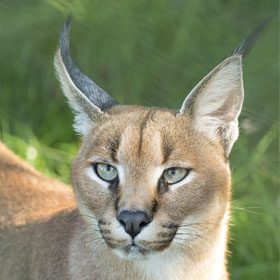 Please always make sure you include your name so we can celebrate all your hard work.Spellings – Overleaf are the spellings for you to learn.  On the due date you will be asked to write a dictated sentence that will include the given word.  That way you can show you understand the meaning and spelling of each word. Times Tables-As of this term we will be focusing on different times tables each week. Take time to revise the selected table, as there will be a short test on each Monday. Mathlectics – Each week you should aim to earn 1000 points in Mathlectics, which also means you will get a lovely certificate. Three activities will also be set to help you focus your maths learning and can go towards earning points. These activities should be completed to the score of 85 or attempted at least three times. If you have problems accessing a computer, time is available at break times upon request. Or if you are finding the work challenging please let me know and I can help.Other – Overleaf is the home learning for the term including due dates. If you are unsure about what is expected please feel free to ask.Home learning is not intended to be a chore but an opportunity to practise skills and reinforce learning in class. As such it will be stuck into your class books and so the quality of the work should match that which you do in school. If you need resources please ask and remember to check you are prepared for the work in advance of the due date.Work can be handed in at any point during the week before the due date. This saves the stress of forgetting it the morning it is due.Unfortunately if home learning is not handed in or is late, a break time will be used to complete the work to avoid missing the learning.Term 6Due SpellingsTimes tableOther10th JuneContractions Don’t, isn’t, he’s, we’re, I’ll, you’re, they’re, we’ll, didn’t, couldn’t, 6 times tableInformation Poster – HistoryCreate an information poster about the city of Baghdad. Please include key facts, a map of the location and images of the city. The poster may be typed but own words please. No larger than one side of A3 please17th JuneContractionsWasn’t, it’s, doesn’t, aren’t, hasn’t, won’t, wouldn’t, shouldn’t, mustn’t, can’t7 times tableScience Week-Either – find and interview someone who remembers watching the Moon landings in 1969. Record how they felt and what they remember from the time. OrCreate an information page, booklet or poster on the Moon Landing in 1969. Who went? Why? How?24th JuneAdding verb prefixes de- and re- deflate deform decode decompose defuse recycle rebuild rewrite replace revisit Revise8 times tableCrossword – ScienceComplete the crossword provided.  Bonus house points will be given to anyone who creates their own crossword based on any of the science topics covered this year.1st JulyConvert nouns or verbs into adjectives using suffix -ful boastful faithful doubtful fearful thankful beautiful pitiful plentiful fanciful merciful Revise9 times tableShow and tellBe prepared to talk for two minutes about something you are passionate about. It could be a hobby, band, food, country, instrument, football team or even a favourite place or book. Tell the class why you love it so much. You can bring in a prop or image if you want.8th JulyConvert nouns or verbs into adjectives using suffix -al musical political accidental mathematical functional tropical professional central ,global industrial All tablesArtworkCreate a picture/image illustrating a key moment in year 5 for you. It could be you on World book day day, or Kench Hill. It could be creating our nature area, doing interesting sport or sitting in class doing some lovely learning. Or it might not even have you in , but an abstract piece showing things you have achieved. It can be any medium, but be prepare to talk about your art. Enjoy15rd JulyNo Home Learning Although could you please bring a plastic bag to school (not a big bag for life, just a normal sized one please) so that we can pack all your school books in. Thank you.